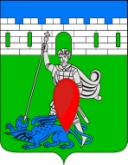 администрация пригородного сельского поселения крымского района ПОСТАНОВЛЕНИЕот  13.03.2015                                                                                                                           № 46 хутор НовоукраинскийО внесении изменений в постановление администрации Пригородного сельского поселения Крымского района от 15 ноября 2010 года № 154 «О комиссии по соблюдению требований к служебному поведению  муниципальных служащих и урегулированию конфликта интересов»             В соответствии с Федеральным законом от 25 декабря 2008 года           № 273-ФЗ «О противодействии коррупции» и  Указом Президента Российской Федерации от 1 июля 2010 года № 821 «О комиссиях по соблюдению требований к служебному  поведения федеральных государственных служащих и урегулированию конфликта интересов», руководствуясь статьей 31 Устава Пригородного сельского поселения Крымского района,  в связи с кадровыми изменениями, п о с т а н о в л я ю:            1. Внести изменения в Приложение № 2 «Состав комиссии по соблюдению требований к служебному поведению муниципальных  служащих и урегулированию конфликта интересов  администрации Пригородного сельского поселения Крымского района», утвержденного постановлением  администрации Пригородного сельского поселения Крымского района от 15 ноября 2010 года № 154 «О комиссии по соблюдению требований к служебному поведению  муниципальных служащих и урегулированию конфликта интересов»  и утвердить ее состав в соответствии с приложением №1 к настоящему постановлению.           2. Главному специалисту администрации Пригородного сельского поселения Крымского района Прокопенко Е.В.  обнародовать (опубликовать) настоящее постановление.           3. Считать утратившим силу постановление администрации Пригородного сельского поселения Крымского района от 31.12.2013 года № 346 «О внесении изменений в постановление администрации Пригородного сельского поселения Крымского района от 15 ноября 2010 года № 154 «О комиссии по соблюдению требований к служебному поведению  муниципальных служащих и урегулированию конфликта интересов».	  4. Контроль за выполнением настоящего постановления оставляю за собой.              5. Постановление вступает в силу со дня его официального обнародования (опубликования).Глава Пригородного сельского  поселения  Крымского района                                                                   В.В. Лазарев                                                                                                              Приложение №1                                                                                                      к постановлению администрации                                                                                               Пригородного сельского  поселения                                                                                                              Крымского района                                                                                                           от 13.03.2015  № 46СОСТАВ   КОМИССИИ ПО СОБЛЮДЕНИЮ ТРЕБОВАНИЙ К СЛУЖЕБНОМУ ПОВЕДЕНИЮ МУНИЦИПАЛЬНЫХ СЛУЖАЩИХ И УРЕГУЛИРОВАНИЮ КОНФЛИКТА ИНТЕРЕСОВ В АДМИНИСТРАЦИИ ПРИГОРОДНОГО СЕЛЬСКОГО ПОСЕЛЕНИЯ КРЫМСКОГО РАЙОНА Глава Пригородного сельского  поселения  Крымского района                                                                 В.В. Лазарев Владимиров О.Н.- председатель комиссии, заместитель главы Пригородного сельского поселения Слепченко О.А.                   - заместитель председателя комиссии, главный специалист администрации поселенияПрокопенко Е.В.- секретарь комиссии, главный специалист администрации поселенияЧлены комиссии:Члены комиссии:Терсенова Э.В.- депутат Совета поселенияМоисиди А.М.- специалист 1 категории администрации поселения 